The Villages Pre-School Eldwick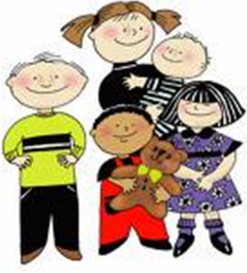 Dates and Times of SessionsWhich sessions would you like? (min. 2 sessions per week)Attending term-time only / Attending all year round (please delete as appropriate)Please note that from September 2023, each three hour session (morning or afternoon) will be £14.75 with a ‘day rate’ of £28.50. Children can use their funded hours and we continue to accept employer childcare vouchers and the Government’s Tax Free Childcare vouchers. Children using their three year old funding will be charged £0.75 per morning / afternoon session to cover snack and other consumables (£1.50 per day). Any additional hours outside of funding are charged at £4.75 p.h. A full day of 8.00 am -5.15 pm is £43.00.Snack and consumables chargeChildren using their universal and extended hours entitlement (and therefore not the two year old offer) will receive an invoice for £0.75 per session (£1.50 per day if attending two sessions per day) for snack and consumables. If you would like to provide your own snack for your child this is absolutely fine. Please indicate here which option you would like:Option 1 – pay the snack and consumable charge (this is invoiced)Option 2 – provide snack per session for your child Signed by……………………………………..Dated………………Name of Child……………………..Please forward completed forms to: villagespreschool@gmail.com. Thank youName of your childChild’s date of birthYour name Your contact numberBreakfast Club8.00 – 9.00£5Morning Session9.00 – 12.00£14.75Afternoon Session12.00 – 3.00£14.75 or full day (9-3) is £28.50After-School Club3.00 – 5.15£10MondayTuesdayWednesdayThursdayFriday